Приложение А 3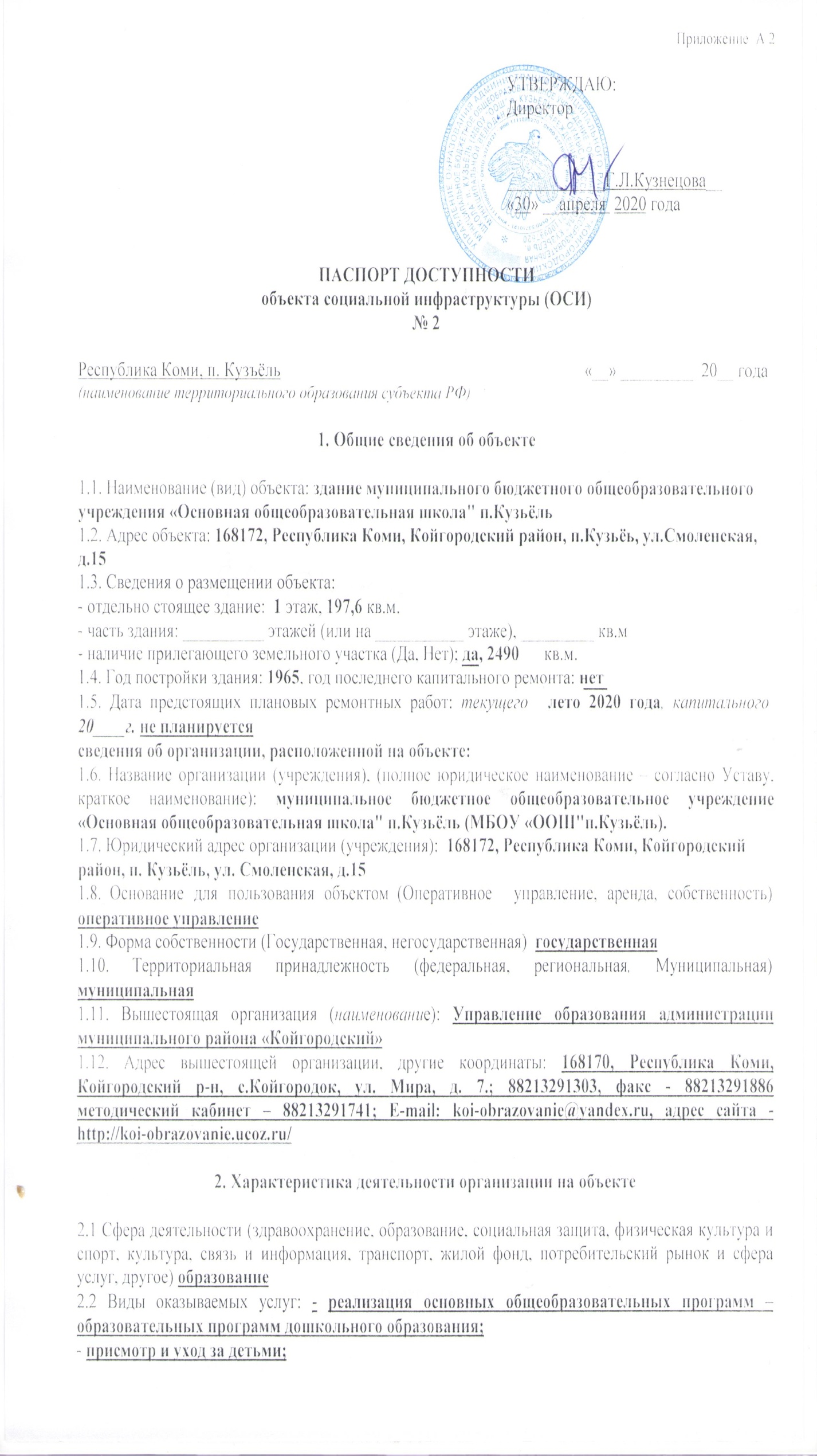 АНКЕТА (информация об объекте социальной инфраструктуры) К ПАСПОРТУ ДОСТУПНОСТИ ОСИ№ 31. Общие сведения об объекте1.1. Наименование (вид) объекта: здание муниципального бюджетного общеобразовательного учреждения «Основная общеобразовательная школа" п.Кузьёль1.2. Адрес объекта: 168172, Республика Коми, Койгородский район, п.Кузьёль, ул. Железнодорожная, д.221.3. Сведения о размещении объекта:отдельно стоящее здание:  1 этаж, 180,5 кв.м.часть здания: __________ этажей (или на ___________ этаже), _________ кв.м20____г. не планируетсясведения об организации, расположенной на объекте:1.6. Название организации (учреждения), (полное юридическое наименование – согласно Уставу, краткое наименование): муниципальное бюджетное общеобразовательное учреждение «Основная общеобразовательная школа" п.Кузьёль (МБОУ «ООШ" п.Кузьёль).1.7. Юридический адрес организации (учреждения):  168172, Республика Коми, Койгородскийрайон, п. Кузьёль, ул. Лесная, д.241.8.	Основание	для	пользования	объектом  (Оперативное	управление,	аренда,	собственность)оперативное управление1.9. Форма собственности (Государственная, негосударственная)  государственная1.10.	Территориальная	принадлежность	(федеральная,	региональная,	Муниципальная)муниципальная1.11. Вышестоящая организация (наименование): Управление образования администрации муниципального района «Койгородский»1.12. Адрес вышестоящей организации, другие координаты: 168170, Республика Коми, Койгородский р-н, с.Койгородок, ул. Мира, д. 7.; 88213291303, факс - 88213291886 методический кабинет – 88213291741; E-mail: koi-obrazovanie@yandex.ru, адрес сайта - http://koi-obrazovanie.ucoz.ru/2. Характеристика деятельности организации на объекте2.1 Сфера деятельности (здравоохранение, образование, социальная защита, физическая культура и спорт, культура, связь и информация, транспорт, жилой фонд, потребительский рынок и сфера услуг, другое) образование2.2 Виды оказываемых услуг: - реализация основных общеобразовательных программ – образовательных программ дошкольного образования, начального общего и основного общего бразования;организация отдыха и оздоровления обучающихся в каникулярное время2.3 Форма оказания услуг: (на объекте, с длительным пребыванием, в т.ч. проживанием, на дому, дистанционно) на объекте без проживания2.4 Категории обслуживаемого населения по возрасту: (дети, взрослые трудоспособного возраста, пожилые; все возрастные категории) дети2.5 Категории обслуживаемых инвалидов: (инвалиды, передвигающиеся на коляске, инвалиды с нарушениями опорно-двигательного аппарата, нарушениями зрения, нарушениями слуха, нарушениями умственного развития, все категории инвалидов) нет2.6	Плановая	мощность:	посещаемость	(количество	обслуживаемых	в	день),	пропускнаяспособность: 50 человек.2.7 Участие в исполнении ИПР инвалида, ребенка-инвалида (Да, Нет) нет3. Состояние доступности объекта3.1. Путь следования к объекту пассажирским транспортом(описать маршрут движения с использованием пассажирского транспорта) наличие адаптированного пассажирского транспорта к объекту: (Да, Нет) нет 3.2. Путь к объекту от ближайшей остановки пассажирского транспорта:3.2.1 расстояние до объекта от остановки транспорта 200 м3.2.2 время движения (пешком) 3 – 4 мин.3.2.3 наличие выделенного от проезжей части пешеходного пути (Да, Нет), нет3.2.4	Перекрестки:	нерегулируемые;	регулируемые,	со	звуковой	сигнализацией,	таймером;нерегулируемые3.2.5 Информация на пути следования к объекту: акустическая, тактильная, визуальная; нет3.2.6 Перепады высоты на пути: Есть, Нет (описать________________________________) нетИх обустройство для инвалидов на коляске: Да, Нет ( __________________________) нет3.3 Вариант организации доступности ОСИ (формы обслуживания)* с учетом СП 59.13330.2016* - указывается один из вариантов:  «А»,  «Б»,  «ДУ»,  «ВНД»4. Управленческое решение (предложения по адаптации основных структурных элементов объекта)*- указывается один из вариантов (видов работ): не нуждается; ремонт (текущий, капитальный); индивидуальное решение с ТСР; технические решения невозможны – организация альтернативной формы обслуживанияРазмещение информации на Карте доступности субъекта Российской Федерации согласовано: (подпись, Ф.И.О., должность; координаты для связи уполномоченного представителя объекта)Республика Коми, п. Кузъёль(наименование территориального образования субъекта РФ)          «30» __апреля  2020_ года- наличие прилегающего земельного участка (Да, Нет); да, 3040- наличие прилегающего земельного участка (Да, Нет); да, 3040- наличие прилегающего земельного участка (Да, Нет); да, 3040кв.м.кв.м.кв.м.1.4. Год постройки здания: 1940, год последнего капитального ремонта: нет1.4. Год постройки здания: 1940, год последнего капитального ремонта: нет1.4. Год постройки здания: 1940, год последнего капитального ремонта: нет1.4. Год постройки здания: 1940, год последнего капитального ремонта: нет1.4. Год постройки здания: 1940, год последнего капитального ремонта: нет1.4. Год постройки здания: 1940, год последнего капитального ремонта: нет1.5.  Дата  предстоящих  плановых  ремонтных  работ:  текущего1.5.  Дата  предстоящих  плановых  ремонтных  работ:  текущего1.5.  Дата  предстоящих  плановых  ремонтных  работ:  текущеголето  2020  года,  капитальноголето  2020  года,  капитальноголето  2020  года,  капитального№п/пКатегория инвалидов(вид нарушения)Вариант организации доступности объекта1.Все категории инвалидов и МГНВНДв том числе инвалиды:в том числе инвалиды:в том числе инвалиды:2.передвигающиеся на креслах-коляскахВНД3.с нарушениями опорно-двигательного аппаратаВНД4.с нарушениями зренияВНД5.с нарушениями слухаВНД6.с нарушениями умственного развитияВНД№п \пОсновные структурно-функциональные зоны объектаРекомендации по адаптации объекта (вид работы)*1.Территория, прилегающая к зданию (участок)Орг.мер-ия,  тср,  ремонт 2.Вход (входы) в зданиеОрг.мер-ия,  тср,  ремонт3.Путь (пути) движения внутри здания (в т.ч. пути эвакуации)Орг.мер-ия,  тср,  ремонт44.4 (I)  Зона обслуживания инвалидов(кабинетная, зальная, прилавочная, с перемещением по маршруту, кабина индивидуального обслуживания)Орг.мер-ия,  тср,  ремонт44.4 (II) Места приложения труда44.4 (III)  Жилые помещения 5.Санитарно-гигиенические помещенияОрг.мер-ия,  тср,  ремонт6.Система информации на объекте (на всех зонах)Орг.мер-ия,  тср,  ремонт7.Пути движения  к объекту (от остановки транспорта)Орг.мер-ия,  тср,  ремонтВсе зоны и участкиОрг.мер-ия,  тср,  ремонт